      Половое воспитание есть особая часть нравственного воспитания. Его составляющая часть – воспитание отношений человека одного пола к другому и связанных с этим сложных и тончайших навыков поведения и самоконтроля.     Половое воспитание – это система мер педагогического воздействия на детей и подростков с целью создания у них правильного представления о сущности взаимоотношений полов и воспитании норм поведения в половой жизни.                     Содержание полового воспитания определяется его целями и  задачами.            Собственное  содержание полового воспитания – это жизнь, окружающая подростка, взаимоотношениями между людьми разного пола, нормы этих взаимоотношений, личная жизнь людей семье, сфере их деятельности. Воспитание представляет собой систему знаний и специфических умений, позволяющих решать поставленные задачи.      Цель полового воспитания – сформировать у детей и подростков правильное понимание сущности нравственных норм и установок в области взаимоотношений полов и потребность руководствоваться ими во всех сферах деятельности. Такими нормами и установками являются:понимание человеком общественного интереса, который заключен в его взаимоотношениях с другим полом;умение находить правильное решение конкретных нравственных проблем, возникающих в сфере этих взаимоотношений;устойчивость к навязыванию подрастающему поколению сексуальной распущенности, потребительского отношения к другому полу, пренебрежения моральными ценностями.    Задачи полового воспитания: воспитание у подростка чувства социальной ответственности за каждый поступок;стимулирование стремления к тому, чтобы иметь прочную, здоровую, дружную семью, сознательно относиться к воспитанию своих детей;воспитание у подростков чувства воспитания к другим подросткам;выработка умения оценивать свои поступки в отношении других людей;воспитание ответственного отношения к своему здоровью и здоровью других людей, формирование убеждения о вреде ранних половых связей и недопустимости безответственности и легкомыслия в сфере отношений с представителями другого пола;разъяснение сути понятия «взрослость».    Формы реализации полового воспитания:работа с педагогическим коллективом педагогические советы; педсоветы – практикумы; совещания при директоре; методические семинары; семинары – практикумы; лектории; заседания МО классных руководителей; педагогические дискуссии; круглые столы; презентации; практические занятия; анкетирование; конкурсы методических разработок и т. д.работа с родителями (формирование у родителей представления о главных этапах полового воспитания  и создании оптимальных условий для правильного полового развития ребенка):  общешкольные родительские собрания, классные родительские собрания; психолого – педагогические лектории; родительские чтения; дискуссии; диспуты; круглые столы; презентации; лекции и беседы; индивидуальная работа; размещение информации на школьном сайте; родительские чтения.работа с детьми и подростками (выработка у детей навыков и знаний, связанных с полом, с учетом возрастных особенностей): классные часы; беседы; индивидуальная работа; ролевые игры; уроки нравственности; диагностические исследования; конкурсы. викторины, фотовыставки, интеллектуально – познавательные игры; диспуты, круглые столы; конкурсно – развлекательные и игровые программы; тематические вечера; вечера вопросов и ответов; тренинговые занятия (направленные на информирование подростков об институте семьи и брака, профилактику раннего вступления в половую связь, вредных привычек, заболеваний, передающихся половым путем, нежелательной беременности, абортов, сексуального насилия и пр.).                  Формы и методы контроля успешности проводимых мероприятий:      -  анкетирование;    - тестирование;    -  открытые мероприятия.Принципы полового воспитанияПоловое воспитание должно быть составной частью комплекса учебно- воспитательных мероприятий, осуществляемых в семье и школеСовершенно необходимы строгая дифференцировка полового воспитания в зависимости  от пола, возраста, степени подготовленности детей, а также его преемственный характер.Проблемы полового воспитания должны быть тесно связаны с общей системой нравственного воспитания.План работы школы по нравственно – половому воспитанию на 2018 – 2019 учебный год«УТВЕРЖДАЮ»Директор МБОУ СОШ №21им. Семенова Д.В.______________ И.О.Найфонова«___»_________2018г.ПЛАНВОСПИТАТЕЛЬНОЙ РАБОТЫПО НРАВСТВЕННО-ПОЛОВОМУ ВОСПИТАНИЮМБОУ СОШ № 21НА 2018-2019 УЧЕБНЫЙ ГОД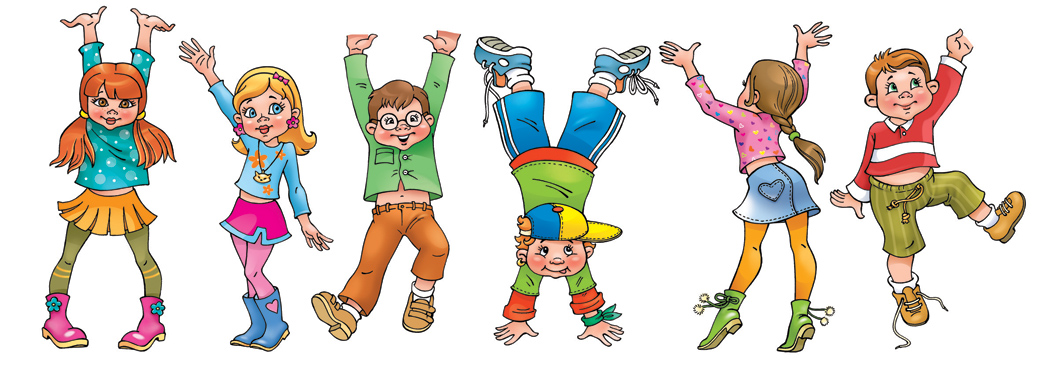 №Формы работы с педагогами и обучающимисяКлассДатаОтветственные1.Совещание при директоре с классными руководителями:«Необходимость полового воспитания учащихся в контексте современных тенденций культурного развития и репродуктивного поведения подростков»«Анализ программ и учебников, содержащих компоненты полового воспитания»НоябрьОктябрьЗам.директора по ВРЗам.директора по УВР2.Совещание классных руководителей:«Работа классного руководителя по половому воспитанию учащихся как способ укрепления духовно – нравственного здоровья» «Особенности полового и гигиенического воспитания детей младшего школьного возраста»·        «Законодательное определение границ допустимого и необходимого в половом воспитании учащихся»·        Содержание и принципы полового воспитания»·        «Единство полового и нравственного воспитания»·         «О едином подходе при подготовке мероприятий по половому воспитанию обучающихся»·        «Методические рекомендации: как проводить уроки нравственности по половому воспитанию»НоябрьДекабрьЯнварьФевральМартАпрельМайЗам.директора по ВРКлассные руководители1Практиковать выступления врачей-специалистов на классных часах и уроках биологии, ОБЖ по привитию учащимся основных принципов ЗОЖ1 – 9 класспостоянноВрач, классные руководители,учителя- предметники2Выполнение учебных программ по проведению занятий, касающихся вопросов полового воспитания, профилактики СПИДа , привития гигиенических правил, основных принципов ЗОЖ на уроках биологии, обществознания, литературы, физической культуры, ОБЖ.1 – 9 класспостоянноучителя- предметники3Классным руководителям наметить в планах различные формы нравственно-полового воспитания учащихся1 – 9 класссентябрьЗам.директора по ВР, классные руководители4Роль родителей в организации досуга подростка:- санитарно-гигиеническое обучение и физическое воспитание учащихся- половозрастные и индивидуальные особенности развития подростков, учет их в воспитании1 – 9 классв течение годаКлассные руководители, родители5Безотцовщина. Повести и рассказы. Чтение и обсуждение1 – 4, 5-9 классв течение годаУчителя начальных классов, русского языка и литературы6«Влияние алкоголизма, табакомании и наркомании на потомство». Мультимедийная презентация5-9 классноябрь - декабрьКлассные руководители,учителя информатики и биологии7«Тили-тили тесто, жених и невеста». Беседа о браке8-9 классКлассные руководители8Уроки нравственности:* Доблесть мальчика, юноши, мужчины – в мужественной доброте, а не во власти, жестокости. Свобода – не в притеснении других.* Девичья прелесть – не в подражании поведению мальчиков, а в скромном достоинстве, мягкой вежливости, чистоплотности и аккуратности.1-9 классфевральмартКлассные руководители9Беседы с девочками о правилах личной гигиены1 – 4 класс5 – 9 классапрельФельдшер10О взаимоотношениях между юношами и девушками. Беседа-консультация врача5 – 8 классдекабрьФельдшер11«Жертва неразборчивости» (по профилактике ранних половых связей и ранней беременности)7-9 классдекабрьФельдшер12Беседы для мальчиков:- Дружба мальчиков и девочек.- Бережное отношение к девочкам – закон для мужчины.- Необходимость помогать девочкам при выполнении физических работ, не употреблять бранных слов и пошлых выражений.1 – 4 классв течение годаКлассные руководители13Беседы для девочек:- Дружба девочек и мальчиков.- Необходимость определенной дистанции (скрытой) при общении с мальчиками.- Благотворное влияние хорошего поведения девочек на мальчиков.- Нравственное поведение в игре.1 – 4 классв течение годаКлассные руководители14Беседы для девочек:- Выносливость девичьего организма к физическим нагрузкам.- О развитии девочки (девушки).- Физические недостатки.- Гигиена тела: «О значении специфической гигиены для здоровья девочки, девушки, женщины».- Норма и отклонение от нормы в половом созревании.- Понятие о половой зрелости.5 – 8 классв течение годаКлассные руководители15Беседы для мальчиков:- Развитие мальчика (юноши).- Гигиена тела.- Половое созревание «Понятие об инстинктах».- Норма и отклонение от нормы в половом созревании.- Понятие о половой зрелости.- Ранние половые связи и их последствия.- Венерические заболевания5 – 7 классв течение годаКлассные руководители16Из рубрики «Откровенный разговор» для юношей:- У порога самостоятельной жизни.- Взаимоотношения юношей и девушек.- Как важно быть защищенным.- Пути профилактики СПИДа.- Ранние половые связи и их последствия.- Венерические заболевания.- Особенности женского и мужского организма.8-9 классв течение годаКлассные руководители17Беседы для девушек:- Нежелательная беременность.- Сестра и мама никогда тебе об этом не расскажут.- Без смущения, нравоучений и фальши.- Профилактика гинекологических заболеваний.- Общая и специфическая гигиена.- Алкоголь и потомство, отрицательное влияние алкоголя и других вредных веществ на детородную функцию женщины, жизненный путь девушки.7-9 классв течение годаКлассные руководители18Круглый стол «Вопрос, который нужно задать»7-9 классМайФельдшер19Общешкольное родительское собрание «Весы воспитания»: Половое воспитание учащихся, как способ укрепления духовно-нравственного здоровья».«Уголовная и административная ответственность за участие несовершеннолетних в противоправных действиях антиобщественной направленности»ОктябрьАдминистрация школы